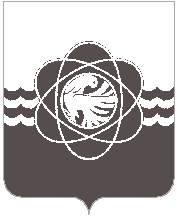 П О С Т А Н О В Л Е Н И ЕОт 22.09.2021  № 864В соответствии с Планом работы комиссии по предупреждению и ликвидации чрезвычайных ситуаций и обеспечению пожарной безопасности при Администрации муниципального образования «город Десногорск» Смоленской области (далее – КЧС и ОПБ) на 2021 год, утверждённым председателем КЧС и ОПБ 28.12.2020, в целях обеспечения и выполнения работ по предупреждению и ликвидации пожаров на объектах экономики и в жилищном фонде на территории муниципального образования «город Десногорск» Смоленской областиАдминистрация муниципального образования «город Десногорск» Смоленской области постановляет:1. Заместителю председателя КЧС и ОПБ А.В. Соловьёву в срок до 30.09.2021 провести проверку готовности сил и средств муниципального звена РСЧС к ликвидации пожаров на объектах экономики и в жилищном фонде на территории муниципального образования «город Десногорск» Смоленской области.2. Создать комиссию по проверке готовности сил и средств муниципального звена РСЧС к ликвидации пожаров на объектах экономики и в жилищном фонде на территории муниципального образования «город Десногорск» Смоленской области (далее - комиссия) и утвердить её состав (приложение № 1).3. Утвердить Положение о комиссии (приложение № 2).4. Комиссии до 05.10.2021 представить акт проверки на утверждение.5. Отделу информационных технологий и связи с общественностью (Е.М. Хасько) разместить настоящее постановление на официальном сайте Администрации муниципального образования «город Десногорск» Смоленской области в сети Интернет.6. Контроль исполнения настоящего постановления оставляю за собой.Глава муниципального образования«город Десногорск» Смоленской области                                               А.Н. Шубин              Приложение № 1Составкомиссии по проверке готовности сил и средств муниципального звена РСЧСк ликвидации пожаров на объектах экономики и в жилищном фонде на территории муниципального образования «город Десногорск» Смоленской областиПриложение № 2Положениео комиссии по проверке готовности сил и средств муниципального звена РСЧСк ликвидации пожаров на объектах экономики и в жилищном фонде на территории муниципального образования «город Десногорск» Смоленской областиОбщие положения	1.1. Комиссия по проверке готовности сил и средств муниципального звена РСЧС к ликвидации пожаров на объектах экономики и в жилищном фонде на территории муниципального образования «город Десногорск» Смоленской области (далее - комиссия) образована в целях определения состояния сил и средств муниципального звена РСЧС, предназначенных для тушения пожаров на объектах экономики и в жилищном фонде на территории муниципального образования «город Десногорск» Смоленской области.	1.2. Комиссия является временно действующим органом, на период проверки готовности сил и средств муниципального звена РСЧС к ликвидации пожаров на объектах экономики и в жилищном фонде на территории муниципального образования «город Десногорск» Смоленской области, руководствуется в своей деятельности Конституцией Российской Федерации, федеральными законами, указами и распоряжениями Президента Российской Федерации, иными нормативными правовыми актами Российской Федерации, законами Смоленской области, муниципальными правовыми актами Администрации муниципального образования «город Десногорск» Смоленской области, а также настоящим Положением.      2. Основные задачи комиссии	2.1. Основной задачей является:	- проверка готовности сил и средств муниципального звена РСЧС к ликвидации пожаров на объектах экономики и в жилищном фонде на территории муниципального образования «город Десногорск» Смоленской области.3. Функции комиссии	3.1. Комиссия в соответствии с возложенными на неё задачами: 	- устанавливает наличие единиц техники, находящихся в боевом расчёте, в ремонте, в резерве;	- устанавливает наличие средств связи, пенообразователя;	- определяет исправность пожарно-технического вооружения, снаряжения и средств связи;	- укомплектованность личного состава;	- наличие боевой одежды личного состава;	- определяет готовность личного состава по предназначению.4. Права комиссии	4.1. Комиссия имеет право: 	- определять в пределах своей компетенции степень готовности сил и средств, привлекаемых к ликвидации пожаров на объектах экономики и в жилищном фонде на территории муниципального образования «город Десногорск» Смоленской области;	- привлекать в состав комиссии специалистов пожарно – спасательных частей (по согласованию), участвующих в ликвидации пожаров на объектах экономики и в жилищном фонде на территории муниципального образования «город Десногорск» Смоленской области.5. Организация деятельности комиссии	5.1. Персональный состав комиссии утверждается постановлением Администрации муниципального образования «город Десногорск» Смоленской области. 	5.2. В состав комиссии входят председатель комиссии и члены комиссии.	5.3. Свою деятельность комиссия осуществляет в форме выездных заседаний.	5.4. Заседание комиссии правомочно, если на нём присутствует весь состав. 	5.5. Решение комиссии оформляется актом проверки, акт проверки подписывается председателем и членами комиссии и направляется на утверждение Главе муниципального образования «город Десногорск» Смоленской области – председателю комиссии по предупреждению и ликвидации чрезвычайных ситуаций и обеспечению пожарной безопасности при Администрации муниципального образования «город Десногорск» Смоленской области.	5.6. Обеспечение деятельности комиссии осуществляет Муниципальное бюджетное учреждение «Управление по делам гражданской обороны и чрезвычайным ситуациям» муниципального образования «город Десногорск» Смоленской области.	5.7. Председатель комиссии несёт персональную ответственность за выполнение задач и функций, возложенных на комиссию.                                                                                                                                     Визы:     О проведении проверки готовности    сил и средств муниципального звена РСЧС к ликвидации пожаров на объектах экономики и в жилищном фонде на территории муниципального образования «город Десногорск» Смоленской области УТВЕРЖДЁНпостановлением Администрациимуниципального образования «город                                                                                                                                                                         Десногорск» Смоленской области от  22.09.2021 №  864Председатель комиссииСоловьёв Александр Витальевич- заместитель председателя КЧС и ОПБ, председатель Комитета по городскому хозяйству и промышленному комплексу Администрации муниципального образования «город Десногорск» Смоленской области;Члены комиссии:Михальченков Дмитрий Юрьевич- заместитель  начальника 15 пожарно – спасательной части отряда федеральной противопожарной службы Государственной противопожарной службы Главного управления МЧС России по Смоленской области»                    (по согласованию);Кириллов Андрей Александрович- ВрОИ начальник специальной пожарно –  спасательной части № 1 федерального государственного казённого учреждения «Специальное управление федеральной противопожарной службы № 72 МЧС России»                               (по согласованию);Труханов Алексей Олегович- ведущий специалист гражданской обороны Муниципального бюджетного учреждения «Управление по делам гражданской обороны и чрезвычайным ситуациям» муниципального образования «город Десногорск» Смоленской области.УТВЕРЖДЕНОпостановлением Администрациимуниципального образования «город                                                                                                                                                                         Десногорск» Смоленской области от  22.09.2021  №  864Отп. 1 экз. – в делоИсп.: М.Г, Бумагинател. 3-14-12«_____» ____________ 2021Разослать:Управление по делам ГО и ЧС - 1 экз.Комитет по ГХ и ПК – 1 экз.СПСЧ №1 ФГКУ– 1 экз.15 ПСЧ – 1 экз.В.И. Черных______________________«______»  _________ 2021А.В. Соловьёв______________________«______»  _________ 2021А.В. Заверич______________________«______»  _________ 2021Н.Я. Лазарева______________________«______»  _________ 2021